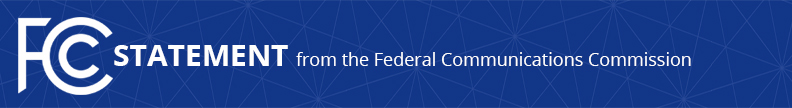 Media Contact: David Grossman, (202) 418-2100david.grossman@fcc.govFor Immediate ReleaseCommissioner Clyburn Statement onFCC Majority's Lifeline Proposal  -- WASHINGTON, October 27, 2017 – “As I participate today in Silicon Harlem's annual conference, I'm reminded of the 929,000 New Yorkers, including those who live and work in the heart of Harlem, that depend on the FCC's Lifeline program for affordable telecommunications services. I am saddened to affirm, during a conference that seeks to find solutions to narrow technology divides and create enhanced opportunities for the disconnected, that the FCC majority has issued a so-called proposal for the Lifeline program which promises to jeopardize our efforts at ubiquitous and affordable services for the citizens of New York and the rest of the country.“If the goal of the current FCC majority is to widen existing divides, and ensure that our nation's most vulnerable are less likely to be connected, this item sets us on that path. It will harm those less fortunate, those who need to dial 911, stay in touch with their children's educators, keep a job, and stay healthy. The day we head down such a path, is a sad one indeed. “I‎ commit to doing everything in my power to ensure that the only universal service program designed to close the affordability gap, remains a shining and successful means for economically-strapped citizens to have voice and broadband services.”###
Office of Commissioner Mignon Clyburn: (202) 418-2100Twitter: @MClyburnFCCwww.fcc.govThis is an unofficial announcement of Commission action.  Release of the full text of a Commission order constitutes official action.  See MCI v. FCC, 515 F.2d 385 (D.C. Cir. 1974).